Publicado en Madrid el 22/04/2016 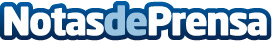 BBVA, Cemex, Emasagra y Blancasol, ganadores de los IV Premios Fraternidad-Muprespa a la seguridad y saludLa entrega de premios se realizará el próximo 28 de abril coincidiendo con el Día Mundial de la Seguridad y Salud en el Trabajo, en el Hotel Villa Real (Madrid) a las 12:00 horasDatos de contacto:Fraternidad-MuprespaGabinete de Prensa913608536Nota de prensa publicada en: https://www.notasdeprensa.es/bbva-cemex-emasagra-y-blancasol-ganadores-de Categorias: Nacional Sociedad Madrid Eventos Seguros Premios http://www.notasdeprensa.es